В соответствии с федеральными законами  от 06  октября 2003 г.                         № 131-ФЗ «Об общих принципах организации местного самоуправления в Российской Федерации», от 23 ноября 2009 г. № 261-ФЗ «Об энергосбережении и о повышении энергетической эффективности и о внесении изменений в отдельные законодательные акты РФ,  постановлением Администрации Приморского края от 27 декабря 2019 г. № 939-па «Об утверждении государственной программы Приморского края «Энергоэффективность, развитие газоснабжения и энергетики в Приморском крае» на 2020 - 2027 годы,  руководствуясь Уставом Дальнереченского городского округа, администрация Дальнереченского городского округаПОСТАНОВЛЯЕТ:1. Внести в муниципальную программу «Энергоэффективность, развитие газоснабжения и энергетики в Дальнереченском городском округе» на 2020-2024 годы, утвержденную постановлением администрации Дальнереченского городского округа от 20 ноября 2019 г. № 872, следующие изменения (далее – программа):1.1. В паспорте программы:- пункт «Объемы и источники финансирования»  изложить в следующей редакции:«Прогнозная оценка финансовых средств на реализацию целей программы составляет 43 966 050,00 рублей,  в том числе: краевой бюджет    40 809 050,00 руб.2020 год –             28 485 050,00 руб.2021 год –               8 924 000,00 руб.2022 год –               3 400 000,00 руб.2023 год –                             0,00 руб.2024 год –                             0,00 руб.местный бюджет     3 157 000,00 руб.2020 год –                  881 000,00 руб.2021 год –               2 176 000,00 руб.2022 год –                  100 000,00 руб.2023 год –                              0,00 руб.2024 год –                              0,00 руб.».1.2. В паспорте подпрограммы № 1 «Создание и развитие системы газоснабжения  Дальнереченского городского округа на 2020 - 2024 годы»:- пункт «Объемы и источники финансирования»  изложить в следующей редакции:«Прогнозная оценка финансовых средств на реализацию целей программы составляет   4 500 000,00 рублей,  в том числе: краевой бюджет      3 400 000,00 руб.2020 год –                             0,00 руб.2021 год –                             0,00 руб.2022 год –               3 400 000,00 руб.2023 год –                             0,00 руб.2024 год –                             0,00 руб.местный бюджет     1 100 000,00 руб.2020 год –                  000 000,00 руб.2021 год –               1 000 000,00 руб.2022 год –                  100 000,00 руб.2023 год –                             0,00 руб.2024 год –                             0,00 руб.».1.3. В паспорте подпрограммы № 2 «Энергосбережение и повышение энергетической эффективности Дальнереченского городского округа на 2020-2024 годы»:- пункт «Объемы и источники финансирования»  изложить в следующей редакции:«Прогнозная оценка финансовых средств на реализацию целей программы составляет 39 466 050,00 рублей,  в том числе: краевой бюджет    37 409 050,00 руб.2020 год –             28 485 050,00 руб.2021 год –               8 924 000,00 руб.2022 год –                             0,00 руб.2023 год –                             0,00 руб.2024 год –                             0,00 руб.местный бюджет     2 057 000,00 руб.2020 год –                  881 000,00 руб.2021 год –               1 176 000,00 руб.2022 год –                             0 ,00 руб.2023 год –                             0,00 руб.2024 год –                             0,00 руб.».1.4. Приложение № 3  к  программе изложить в следующей редакции (Приложение № 1).1.5. Приложение № 4 к  программе изложить в следующей редакции (Приложение № 2).	2. Отделу муниципальной службы, кадров и делопроизводства администрации Дальнереченского городского округа настоящее постановление обнародовать и разместить на официальном Интернет-сайте Дальнереченского городского округа.3. Контроль исполнения настоящего постановления возложить на начальника МКУ «Управление жилищно-коммунального хозяйства» Березовскую Г.В.И. о. главы администрации Дальнереченского городского округа	                                          С.И. ВасильевЦелевые показатели результативности мероприятиймуниципальной программы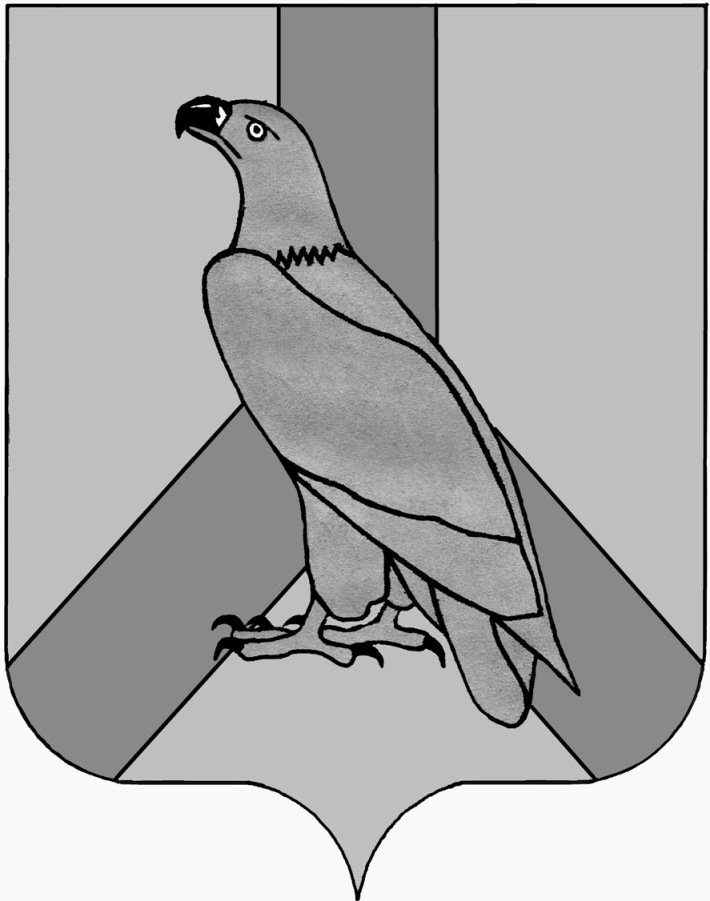 АДМИНИСТРАЦИЯДАЛЬНЕРЕЧЕНСКОГО ГОРОДСКОГО ОКРУГАПРИМОРСКОГО  КРАЯПОСТАНОВЛЕНИЕАДМИНИСТРАЦИЯДАЛЬНЕРЕЧЕНСКОГО ГОРОДСКОГО ОКРУГАПРИМОРСКОГО  КРАЯПОСТАНОВЛЕНИЕАДМИНИСТРАЦИЯДАЛЬНЕРЕЧЕНСКОГО ГОРОДСКОГО ОКРУГАПРИМОРСКОГО  КРАЯПОСТАНОВЛЕНИЕАДМИНИСТРАЦИЯДАЛЬНЕРЕЧЕНСКОГО ГОРОДСКОГО ОКРУГАПРИМОРСКОГО  КРАЯПОСТАНОВЛЕНИЕАДМИНИСТРАЦИЯДАЛЬНЕРЕЧЕНСКОГО ГОРОДСКОГО ОКРУГАПРИМОРСКОГО  КРАЯПОСТАНОВЛЕНИЕАДМИНИСТРАЦИЯДАЛЬНЕРЕЧЕНСКОГО ГОРОДСКОГО ОКРУГАПРИМОРСКОГО  КРАЯПОСТАНОВЛЕНИЕ    06 июля    06 июля2020 год       г. Дальнереченск№521О внесении изменений в муниципальную программу «Энергоэффективность, развитие газоснабжения и энергетики в Дальнереченском городском округе» на 2020-2024 годы, утвержденную постановлением администрации Дальнереченского городского округа от 20 ноября 2019 г. № 872 О внесении изменений в муниципальную программу «Энергоэффективность, развитие газоснабжения и энергетики в Дальнереченском городском округе» на 2020-2024 годы, утвержденную постановлением администрации Дальнереченского городского округа от 20 ноября 2019 г. № 872 О внесении изменений в муниципальную программу «Энергоэффективность, развитие газоснабжения и энергетики в Дальнереченском городском округе» на 2020-2024 годы, утвержденную постановлением администрации Дальнереченского городского округа от 20 ноября 2019 г. № 872 О внесении изменений в муниципальную программу «Энергоэффективность, развитие газоснабжения и энергетики в Дальнереченском городском округе» на 2020-2024 годы, утвержденную постановлением администрации Дальнереченского городского округа от 20 ноября 2019 г. № 872 О внесении изменений в муниципальную программу «Энергоэффективность, развитие газоснабжения и энергетики в Дальнереченском городском округе» на 2020-2024 годы, утвержденную постановлением администрации Дальнереченского городского округа от 20 ноября 2019 г. № 872 Приложение № 1 к постановлению администрации Дальнереченского городского округа от «____» __________2020 г. №____Приложение № 3к муниципальной программе«Энергоэффективность, развитие газоснабжения и энергетики в Дальнереченском городском округе» на 2020-2024 годы, утверждённой постановлением администрации Дальнереченского городского округа от ____________ 2020 г. № _____Наименование целевого показателяед. изм.2020 год2021год2022год2023год2024 годКоличество газифицированных населенных пунктов шт.00011Количество котельных, переведенных на использование газаед.00011Установка общих домовых приборов учета коммунальных ресурсов в муниципальном жилищном фондешт.035610Капитальный ремонт объектов коммунальной инфраструктуры в сфере теплоснабжения, находящихся в муниципальной собственностиед.66000количество жителей, которым улучшили качество предоставления жилищно-коммунальных услугтыс. чел.7,0445,847000Приложение № 2 Приложение № 2 Приложение № 2 к постановлению администрации к постановлению администрации к постановлению администрации Дальнереченского городского округаДальнереченского городского округаДальнереченского городского округаот «____» ______________2020 г.от «____» ______________2020 г.от «____» ______________2020 г.Приложение № 4Приложение № 4Приложение № 4к муниципальной программек муниципальной программек муниципальной программе«Энергоэффективность, развитие газоснабжения и энергетики 
в Дальнереченском городском округе» на 2020-2024 годы «Энергоэффективность, развитие газоснабжения и энергетики 
в Дальнереченском городском округе» на 2020-2024 годы «Энергоэффективность, развитие газоснабжения и энергетики 
в Дальнереченском городском округе» на 2020-2024 годы ИНФОРМАЦИЯИНФОРМАЦИЯИНФОРМАЦИЯИНФОРМАЦИЯИНФОРМАЦИЯИНФОРМАЦИЯИНФОРМАЦИЯИНФОРМАЦИЯо ресурсном обеспечении муниципальной программыо ресурсном обеспечении муниципальной программыо ресурсном обеспечении муниципальной программыо ресурсном обеспечении муниципальной программыо ресурсном обеспечении муниципальной программыо ресурсном обеспечении муниципальной программыо ресурсном обеспечении муниципальной программыо ресурсном обеспечении муниципальной программы«Энергоэффективность,  развитие газоснабжения и энергетики 
в Дальнереченском городском округе» на 2020-2024 годы «Энергоэффективность,  развитие газоснабжения и энергетики 
в Дальнереченском городском округе» на 2020-2024 годы «Энергоэффективность,  развитие газоснабжения и энергетики 
в Дальнереченском городском округе» на 2020-2024 годы «Энергоэффективность,  развитие газоснабжения и энергетики 
в Дальнереченском городском округе» на 2020-2024 годы «Энергоэффективность,  развитие газоснабжения и энергетики 
в Дальнереченском городском округе» на 2020-2024 годы «Энергоэффективность,  развитие газоснабжения и энергетики 
в Дальнереченском городском округе» на 2020-2024 годы «Энергоэффективность,  развитие газоснабжения и энергетики 
в Дальнереченском городском округе» на 2020-2024 годы «Энергоэффективность,  развитие газоснабжения и энергетики 
в Дальнереченском городском округе» на 2020-2024 годы № п/пМероприятияОценка стоимости всего, руб.Оценка расходов (руб.) по годамОценка расходов (руб.) по годамОценка расходов (руб.) по годамОценка расходов (руб.) по годамОценка расходов (руб.) по годам№ п/пМероприятияОценка стоимости всего, руб.2020202120222023202412345671Подпрограмма 1. «Создание и развитие газоснабжения  Дальнереченского городского округа» на 2020-2024 годы4500000,000,001000000,003500000,000,000,00бюджет Приморского края  (прогнозная оценка привлекаемых средств)3400000,000,000,003400000,000,000,00бюджет городского округа 1100000,000,001000000,00100000,000,000,001.1Мероприятия по развитию газоснабжения и эффективности систем коммунальной инфраструктуры: проектирование, подключение к сетям газоснабжения от ГРС «Дальнереченск» до котельных и объектов социальной инфраструктуры 4500000,000,001000000,003500000,000,000,00бюджет Приморского края  (прогнозная оценка привлекаемых средств)3400000,000,000,003400000,000,000,00бюджет городского округа 1100000,000,001000000,00100000,000,000,001.1.1Разработка инвестиционного проенкта газификации Дальнереченского городского округа,  заключение экспертизы500000,000,00500000,000,000,000,00бюджет Приморского края  (прогнозная оценка привлекаемых средств)0,000,000,000,000,000,00бюджет городского округа 500000,000,00500000,000,000,000,001.1.2Корректировка схемы сетей газоснабжения500000,000,00500000,000,000,000,00бюджет Приморского края  (прогнозная оценка привлекаемых средств)0,000,000,000,000,000,00бюджет городского округа 500000,000,00500000,000,000,000,001.1.3Разработка ПСД с проведением инженерных изысканий,  заключение госэкспертизы3500000,000,000,003500000,000,000,00бюджет Приморского края  (прогнозная оценка привлекаемых средств)3400000,000,000,003400000,000,000,00бюджет городского округа 100000,000,000,00100000,000,000,002Подпрограмма 2. «Энергосбережение и повышение энергетической эффективности в жилищно-коммунальном комплексе Дальнереченского городского округа» на 2020 - 2024 годы39466050,0029366050,0010100000,000,000,000,00бюджет Приморского края  (прогнозная оценка привлекаемых средств)37409050,0028485050,008924000,000,000,000,00бюджет городского округа 2057000,00881000,001176000,000,000,000,002.1Капитальный ремонт объектов коммунальной инфраструктуры в сфере теплоснабжения, находящихся в муниципальной собственности (оборудование котельных)34601050,0026701050,007900000,000,000,000,00бюджет Приморского края  (прогнозная оценка привлекаемых средств)32981000,0025900000,007081000,000,000,000,00бюджет городского округа 1620050,00801050,00819000,000,000,000,002.1.1Замена экономайзера ЭП1-330 (котельная № 1-1)2229876,002229876,000,000,000,000,00бюджет Приморского края  (прогнозная оценка привлекаемых средств)2162978,182162978,180,000,000,000,00бюджет городского округа 66897,8266897,820,000,000,000,002.1.2Установка котла КЕ-6,5-14 (котельная № 1-2)23550140,0023550140,000,000,000,000,00бюджет Приморского края  (прогнозная оценка привлекаемых средств)22843619,4822843619,480,000,000,000,00бюджет городского округа 706520,52706520,520,000,000,000,002.1.3Ремонт дымовой трубы (котельная № 1-2)921034,00921034,000,000,000,000,00бюджет Приморского края  (прогнозная оценка привлекаемых средств)893402,34893402,340,000,000,000,00бюджет городского округа 27631,6627631,660,000,000,000,002.1.4Разработка проектов на перекладку участков тепловой сети600000,000,00600000,000,000,000,00бюджет Приморского края  (прогнозная оценка привлекаемых средств)0,000,000,000,000,000,00бюджет городского округа 600000,000,00600000,000,000,000,002.1.5Замена оборудования котельных № 1, № 27300000,000,007300000,000,000,000,00бюджет Приморского края  (прогнозная оценка привлекаемых средств)7081000,000,007081000,000,000,000,00бюджет городского округа 219000,000,00219000,000,000,000,002.2Капитальный ремонт объектов коммунальной инфраструктуры в сфере теплоснабжения, находящихся в муниципальной собственности (здания котельных)4865000,002665000,002200000,000,000,000,00бюджет Приморского края  (прогнозная оценка привлекаемых средств)4428050,002585050,001843000,000,000,000,00бюджет городского округа 436950,0079950,00357000,000,000,000,002.2.1Капитальный ремонт кровли котельной № 1-1 и угольной галереи 1489288,001489288,000,000,000,000,00бюджет Приморского края  (прогнозная оценка привлекаемых средств)1444609,361444609,360,000,000,000,00бюджет городского округа 44678,6444678,640,000,000,000,002.2.2Капитальный ремонт кровли котельной № 1-5381890,00381890,000,000,000,000,00бюджет Приморского края  (прогнозная оценка привлекаемых средств)370433,30370433,300,000,000,000,00бюджет городского округа 11456,7011456,700,000,000,000,002.2.3Капитальный ремонт кровли котельной № 1-42793822,00793822,000,000,000,000,00бюджет Приморского края  (прогнозная оценка привлекаемых средств)770007,34770007,340,000,000,000,00бюджет городского округа 23814,6623814,660,000,000,000,002.2.4Разработка проекта на капитальный ремонт здания котельной № 1-1300000,000,00300000,000,000,000,00бюджет Приморского края  (прогнозная оценка привлекаемых средств)0,000,000,000,000,000,00бюджет городского округа 300000,000,00300000,000,000,000,002.2.5Капитальный ремонт кровли угольной галереи котельной № 1-1 900000,000,00900000,000,000,000,00бюджет Приморского края  (прогнозная оценка привлекаемых средств)873000,000,00873000,000,000,000,00бюджет городского округа 27000,000,0027000,000,000,000,002.2.6Капитальный ремонт здания котельной № 1-21000000,000,001000000,000,000,000,00бюджет Приморского края  (прогнозная оценка привлекаемых средств)970000,000,00970000,000,000,000,00бюджет городского округа 30000,000,0030000,000,000,000,00Итого по программе, в том числе:43966050,0029366050,0011100000,003500000,000,000,00бюджет Приморского края  (прогнозная оценка привлекаемых средств)40809050,0028485050,008924000,003400000,000,000,00бюджет городского округа 3157000,00881000,002176000,00100000,000,000,00